苗栗縣政府無礙季刊第71期已刊載於身心障礙發展中心官網囉！★本期季刊重點★1. 響應友善貼紙，共創幸福價值2. 縣民劉清雲先生捐贈1台高頂復康巴士交車儀式3. 苗栗縣『身心障礙者購買停車位 貸款利息補貼或承租停車位補助』4. 苗栗縣【身障者購買或承租公有市場 或商店可享有低利貸款或租金補助】5. 築心會所～ 精神障礙協作模式據點會員招募中！ 更多豐富消息，盡在身發中心官網      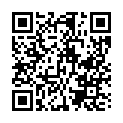       https://reurl.cc/L3VWe7